Калачина Наталья Александровна,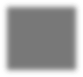 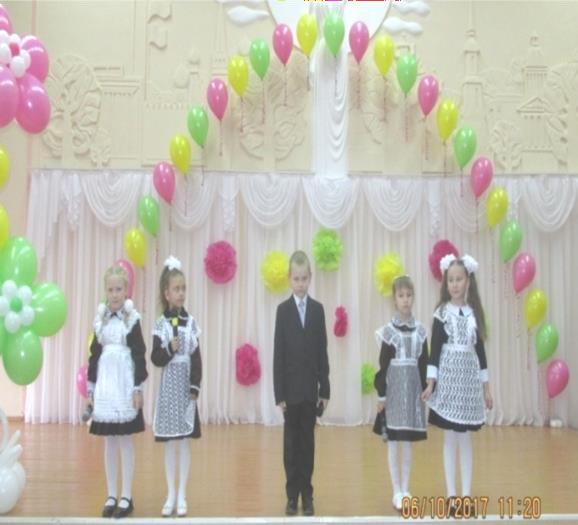 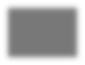 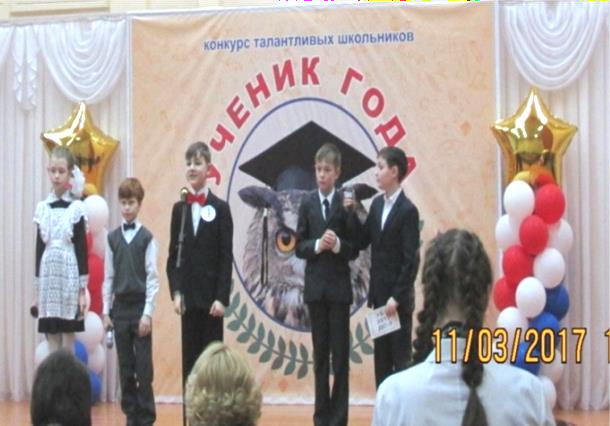 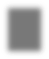 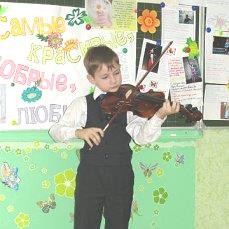 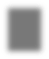 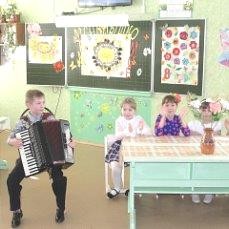 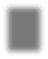 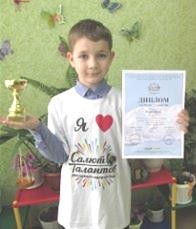 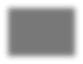 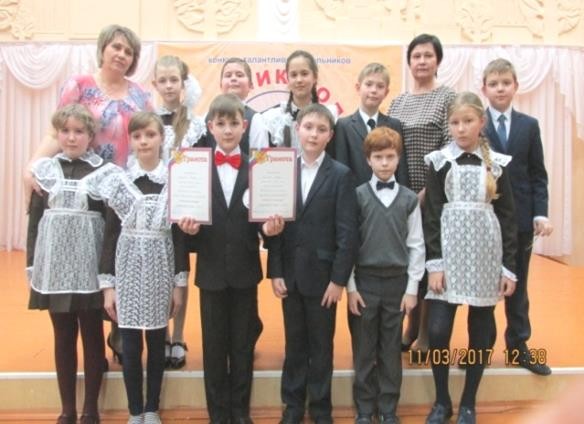 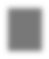 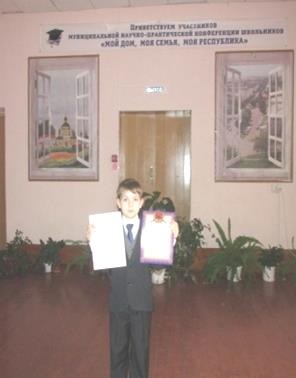 учитель начальных классов Муниципального бюджетного образовательного учреждения «Лицей №4»Рузаевского муниципального районаСЕМЬЯ И ШКОЛА: ПУТИ ЭФФЕКТИВНОГО СОТРУДНИЧЕСТВА В СОВРЕМЕННЫХ УСЛОВИЯХ«Родители – первые воспитатели и учителя ребенка, поэтому их роль вформировании его личности огромна». Семья занимает	центральное	место		в	воспитании		ребенка,	играет основную	роль	в	формировании	мировоззрения	и		нравственных	нормповедения ребенка.Семья – ячейка школьного коллектива.Самое непростое в работе с детьми - это работа с их родителями. Многие родители считают, что воспитанием должна заниматься школа. Но школа не должна заменять ребенку родителей, она лишь должна сделать все, чтобы обучить ребенка, расширить его кругозор, предоставить возможность самореализоваться и проявить свои возможности.Воспитание человека всегда было сложной задачей. С детских лет человек должен осваивать культуру мира, участие в охране окружающей среды, стремление к справедливости. Это работа должна стать стержнем всего процесса воспитания детей.Совместные субботники с родителями.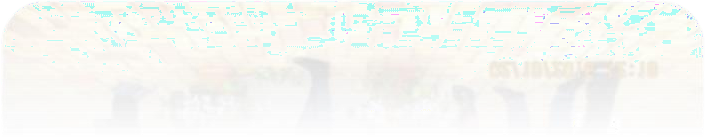 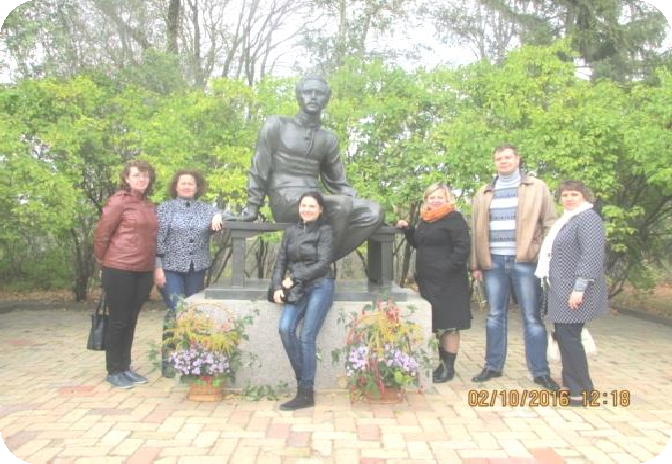 Для ребёнка духовным центром, нравственным основанием является семья, её ценности, устои, отношения, семейный уклад. Эффективность воспитательной работы учителя во многом зависит от его умения находить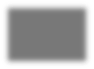 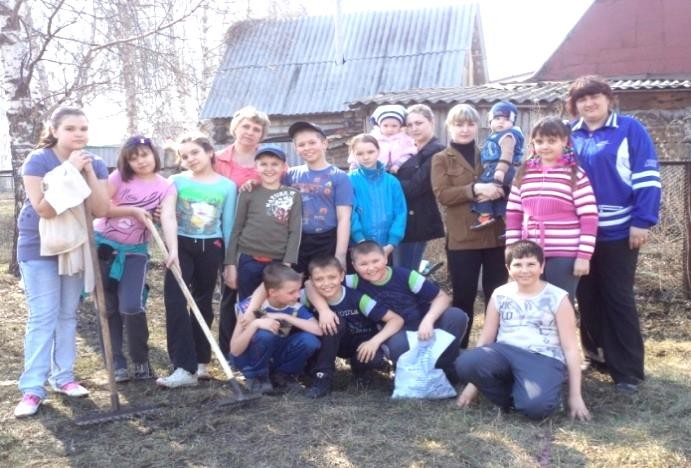 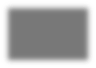 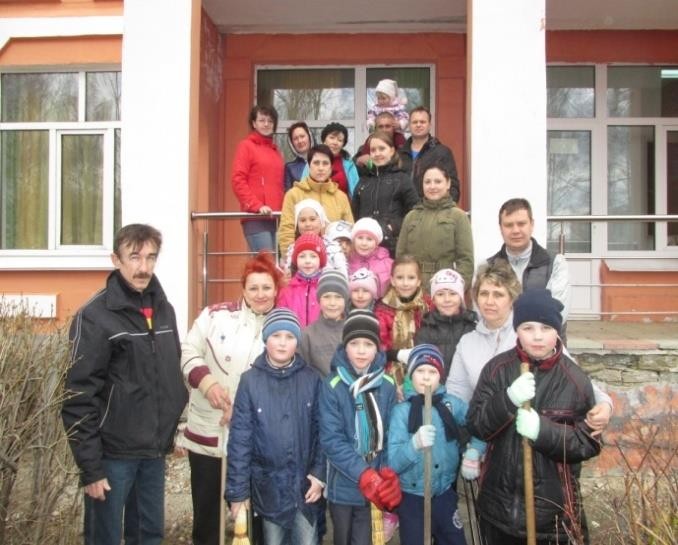 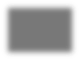 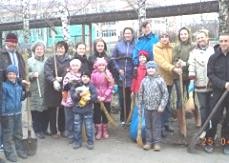 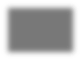 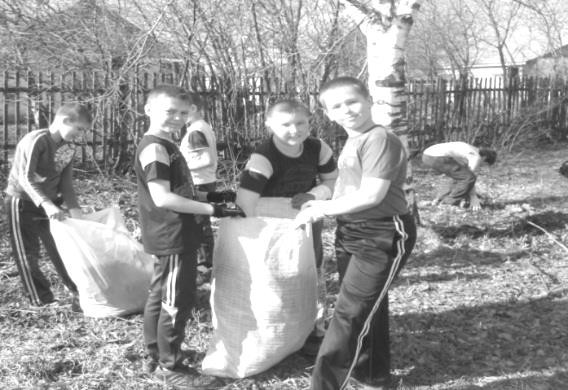 общий язык с родителями, опираясь на их помощь и поддержку, так как семья оказывает значительное влияние на развитие личности ребёнка.Совместны экскурсии с родителями«Тарханы» в гости к М.Ю. Лермонтову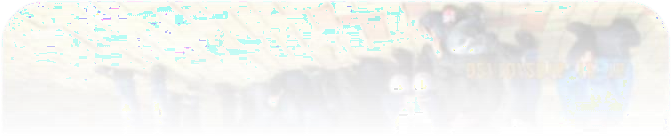 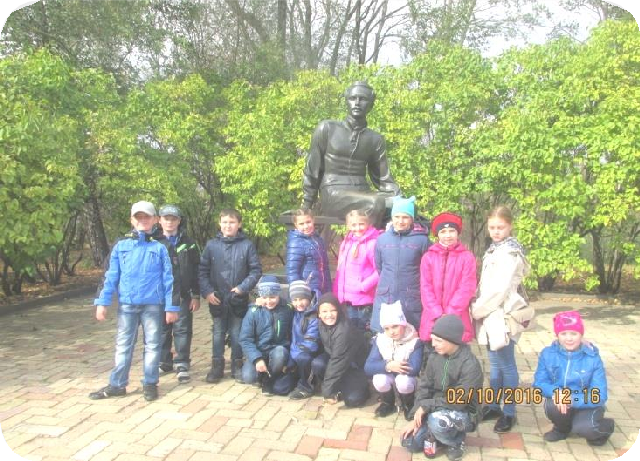 Фабрика игрушек г. Пенза.В законе Российской Федерации «Об образовании» говорится:«Родители являются первыми педагогами. Они обязаны заложить основы физического, интеллектуального и нравственного развития личности ребёнка уже в младенческом возрасте». Школа обязана содействовать развитию семьи. Работа, направленная на развитие личности ученика, становится действенной и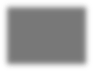 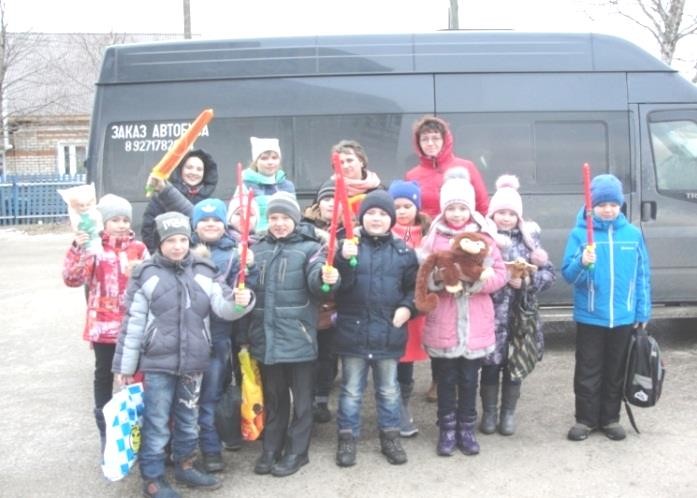 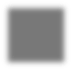 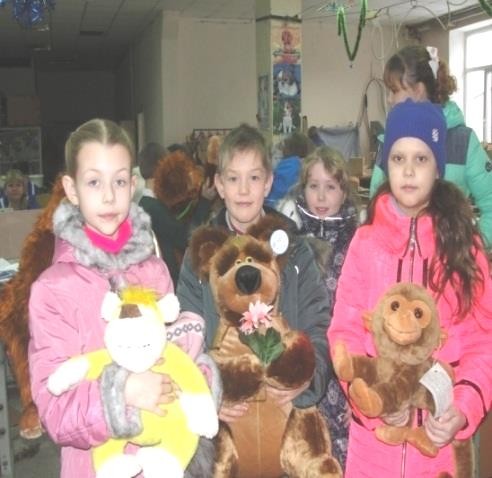 эффективной только в том случае, если в процесс обучения и воспитания вовлечены родители учащихся.В России отмечают множество различных праздников.Но есть один, доставшийся нам от предков и особо любимый – это Масленица!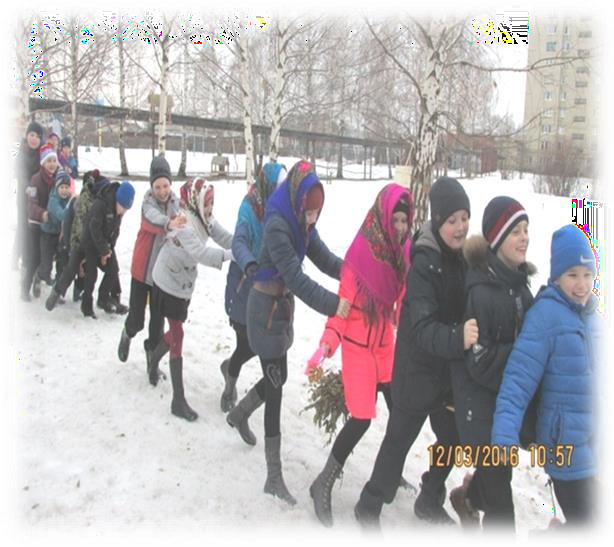 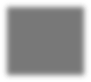 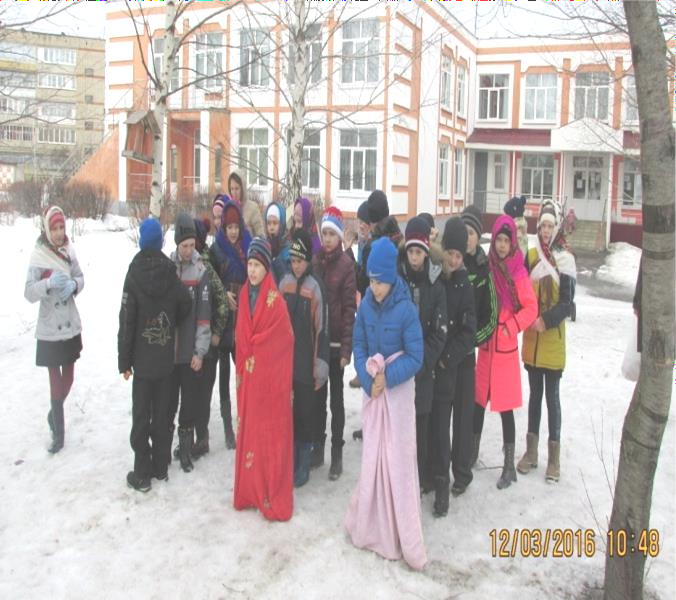 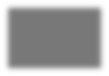 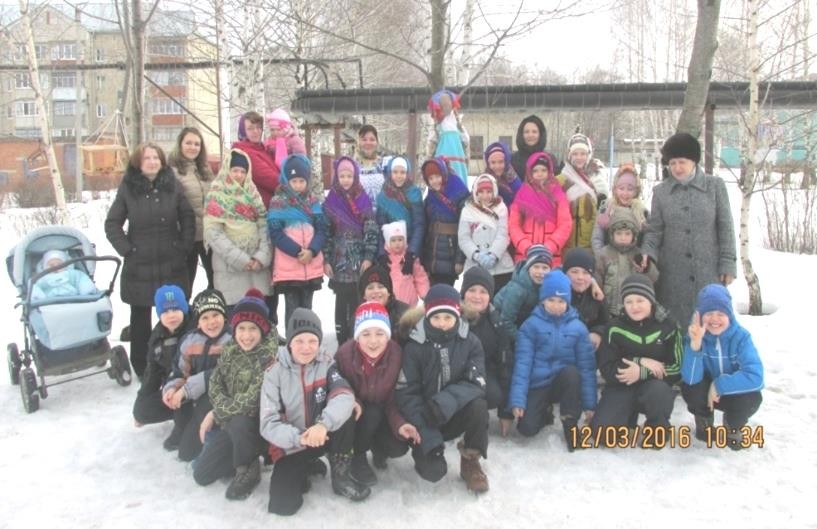 Классные часы, конкурсы и походы на каток, всё это совместно с родителями.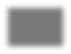 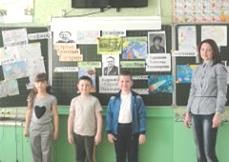 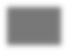 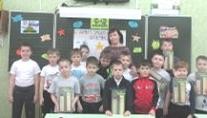 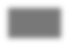 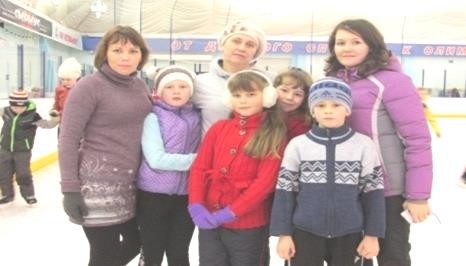 Главным направлением взаимодействия семьи и школы должно стать вовлечение родителей в разнообразную внеклассную деятельность, также формирование у родителей понимания принадлежности к школьному образовательно-воспитательному пространству.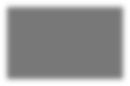 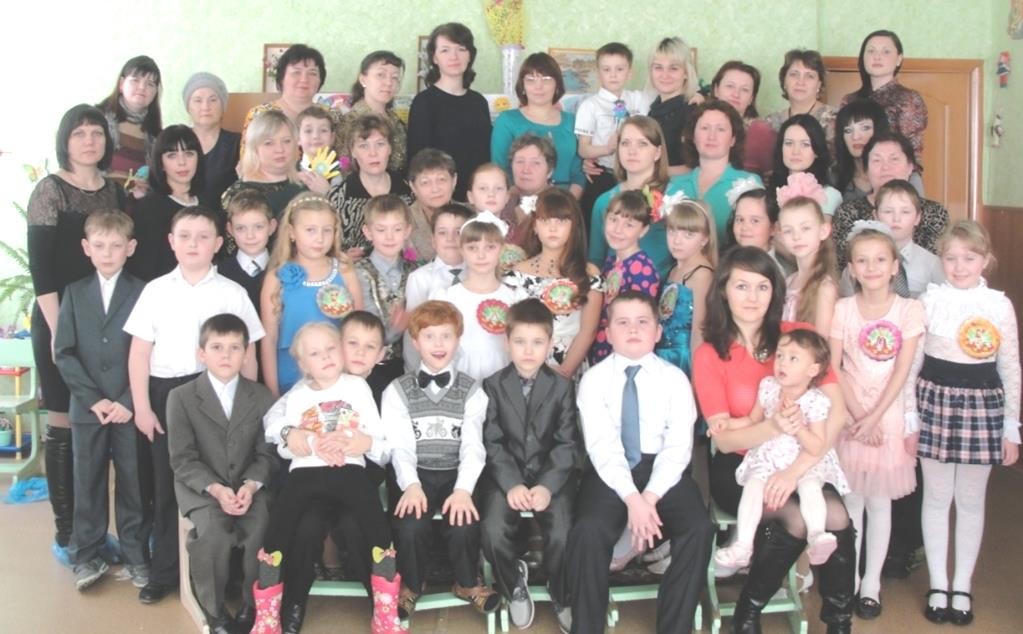 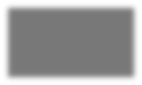 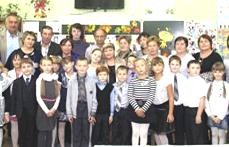 Родители нуждаются не только в информировании со стороны школы. Родитель должен чувствовать, что он нужен школе и что школа работает с ним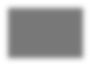 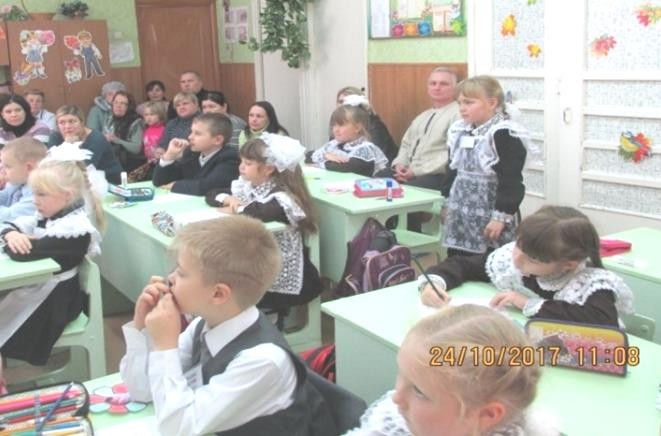 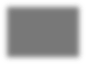 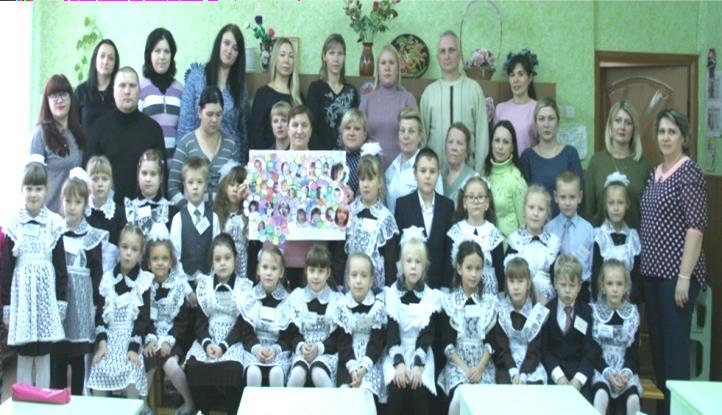 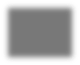 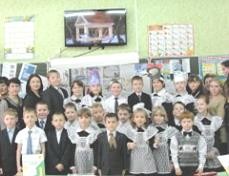 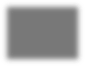 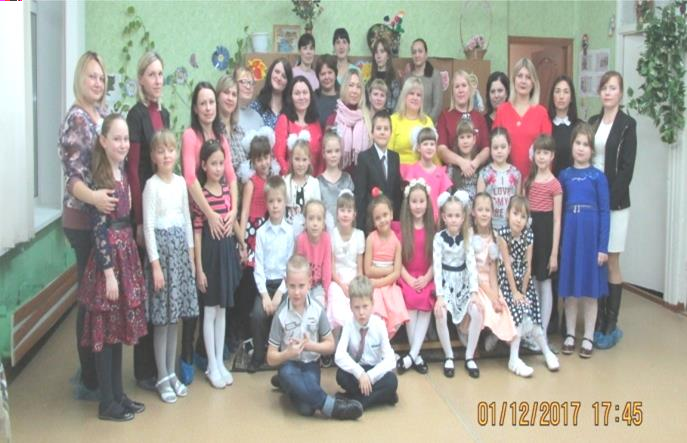 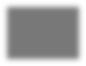 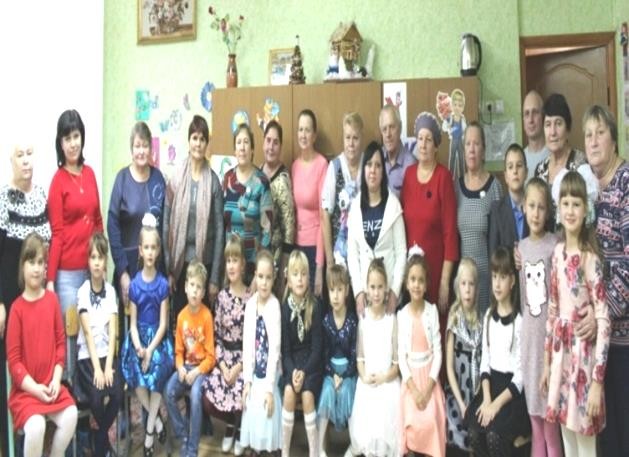 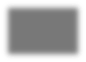 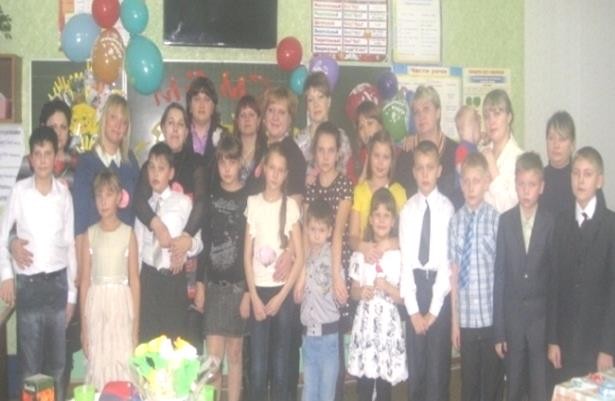 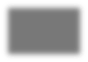 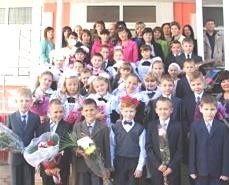 постоянно и системно. Эффективность воспитания ребенка во многом зависит от того, насколько тесно сотрудничают школа и семья. Успешная работа по воспитанию и обучению детей возможна лишь тогда, когда все участники образовательного процесса - педагоги, дети и родители - становятся единым целым, большим и сплоченным коллективом.Вовлечь родителей в учебно-воспитательный процесс можно с помощью следующих форм деятельности: открытые урокии внеклассные мероприятия,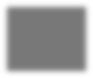 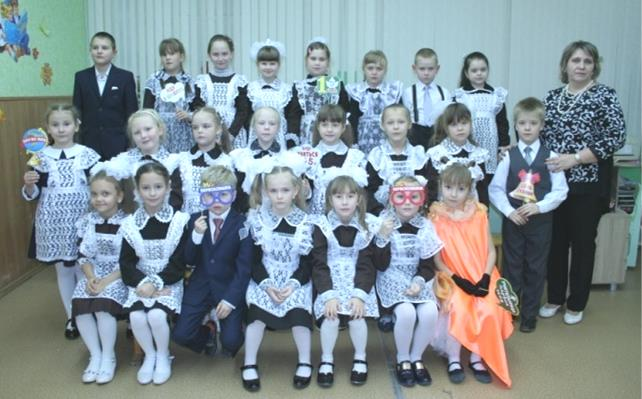 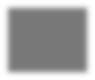 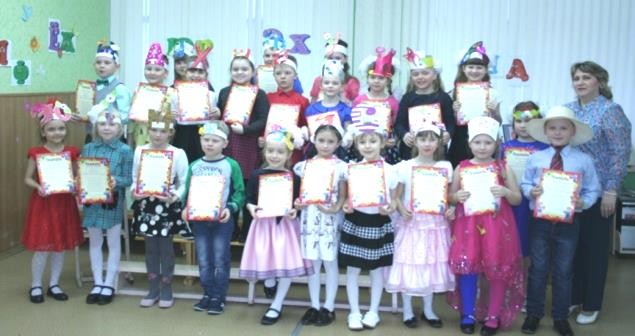 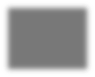 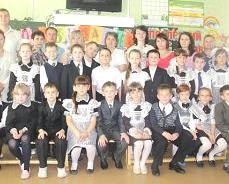 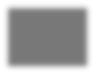 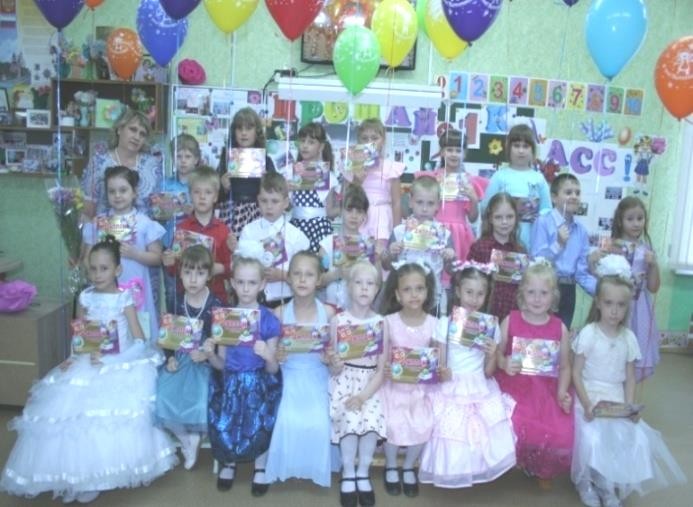 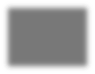 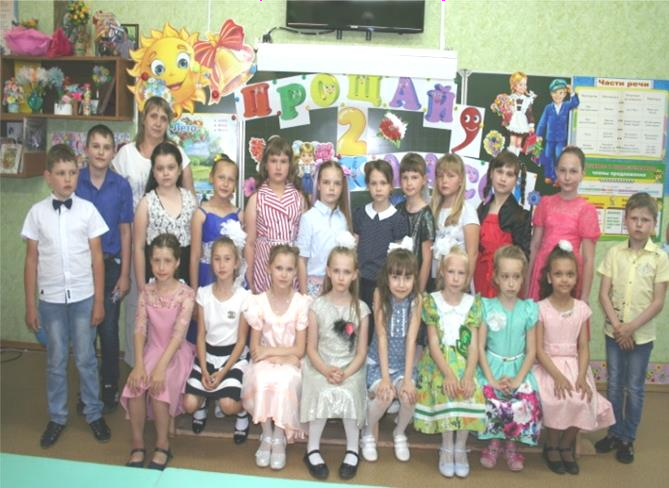 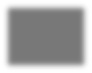 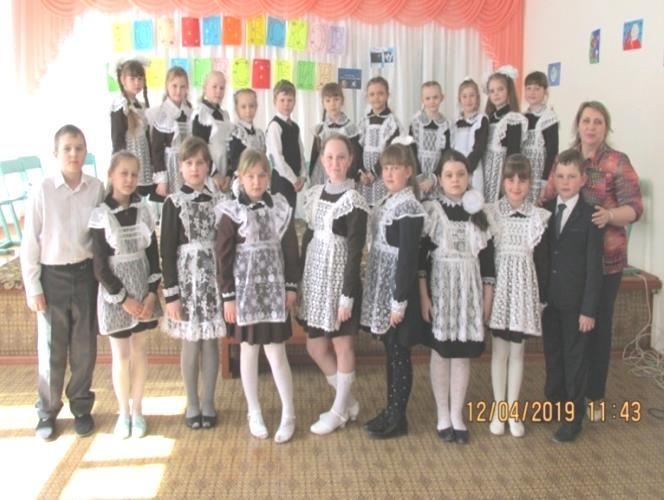 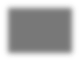 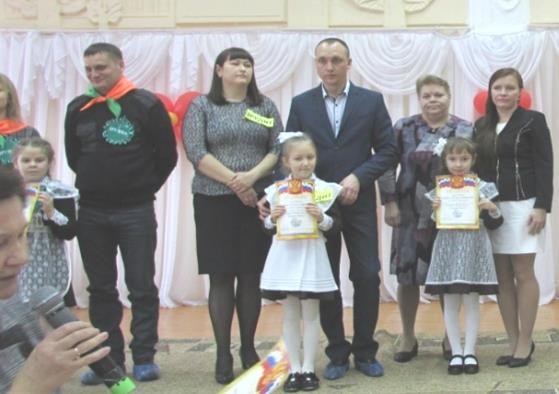 участие родителей и детей в конкурсах, « Мама, папа и я читающая семья»«Самая обаятельная и привлекательная»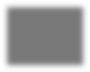 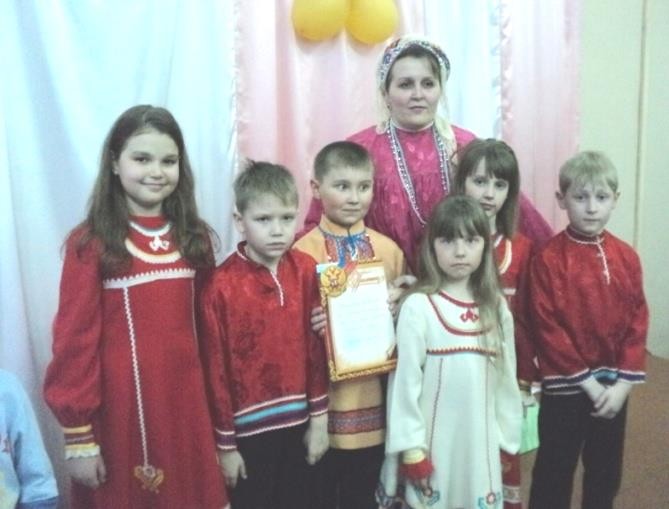 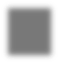 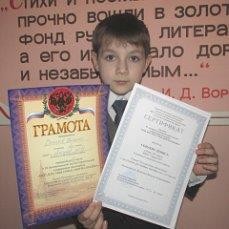 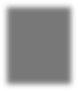 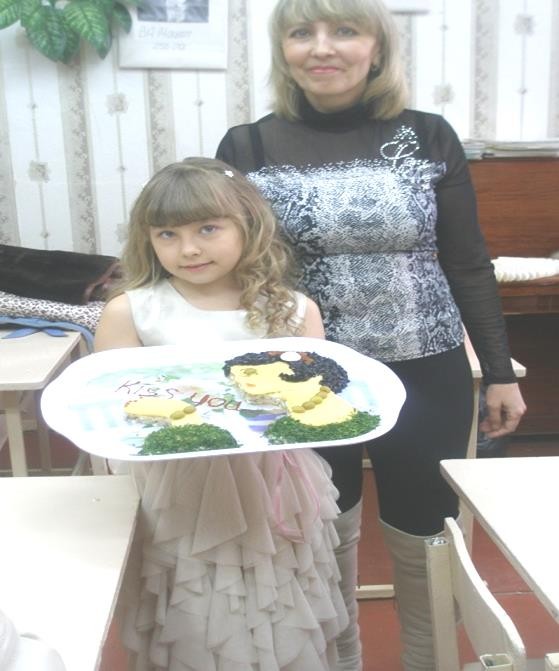 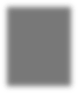 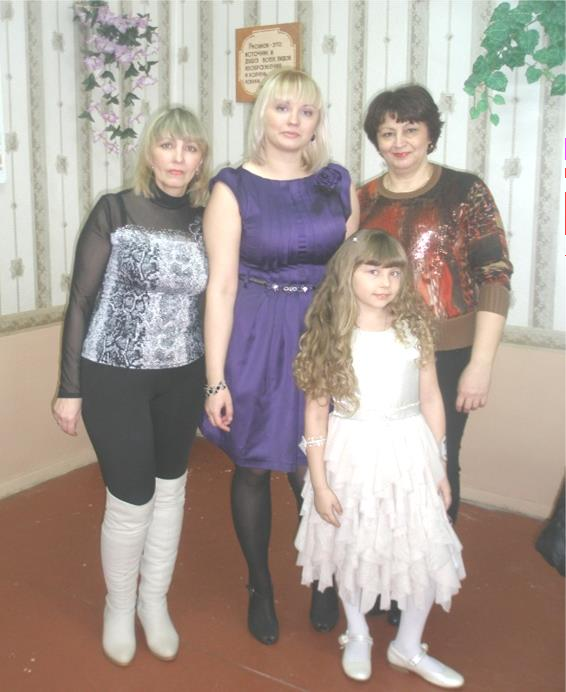 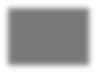 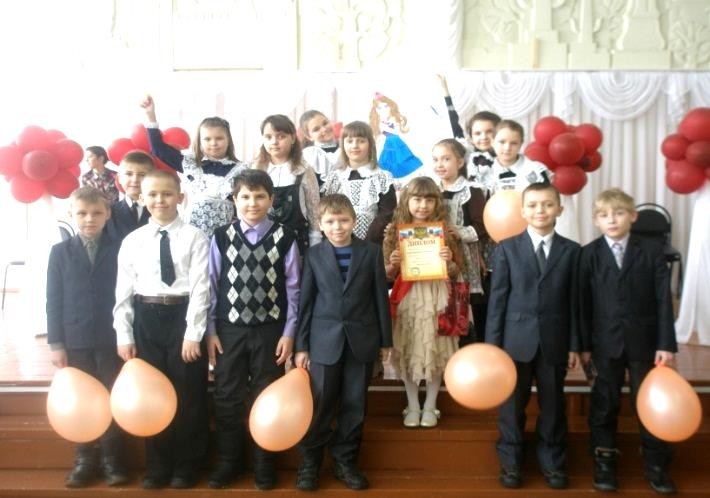 Защита	проектов	на конференцияхВо время подготовки к мероприятиям возникает много возможностей для общения родителей и детей. Подготовительная работа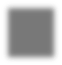 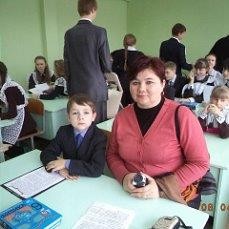 создаёт атмосферу	для творчества, проявления активности.Общие	дела	и интересы сплачивают детей		иродителей, положительновлияют на формирование личности ребёнка. Родители в глазах детей становятся героями.Сценки из сказок разыгранные родителями.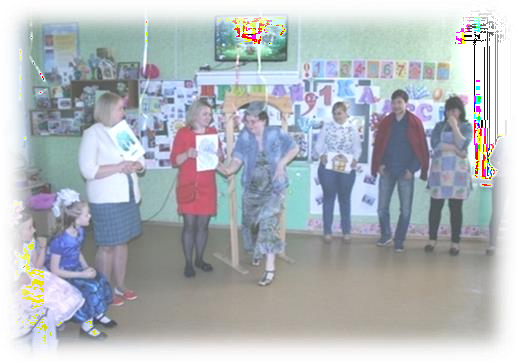 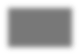 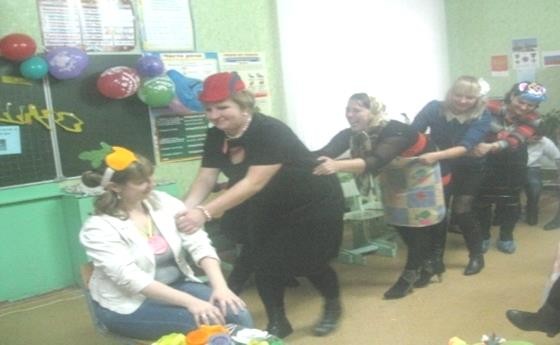 Родители должны быть убеждены, что их участие в жизнишколы важно не потому, что так хочет учитель, а потому, что это важно для развитияих ребёнка. Эффективное воспитание возможно только тогда, когда происходит доверительное, личностное, деловое общение и взаимодействие взрослых	и	детей.	Успешность	достижений ребенка зависит от того, кто и как влияет на еговоспитание и развитие. Большую часть времени ученик проводит в школе и дома, поэтому важно, чтобы требования педагогов и родителей не противоречили друг другу, а положительно и активно воспринимались ребёнком. Это осуществимо, если педагоги и родители станут союзниками и единомышленниками, будут решать проблемы воспитания согласованно. Именно семья является самым мощным средством в формировании личности ребенка.Сегодня одна из главных задач школы – создание педагогической системы, основанной на взаимодействии педагогического, ученического и родительского коллективов как равноправных партнеров. Совместная деятельность педагогов, родителей и детей может быть успешной, если все положительно настроены на совместную работу, действуют сообща, осуществляют совместное планирование, подводят итоги деятельности.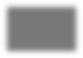 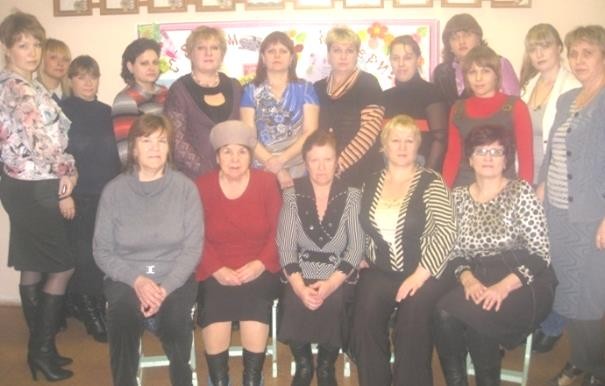 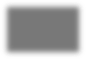 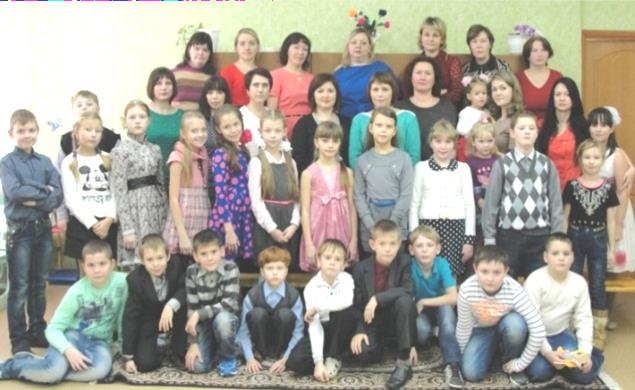 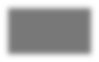 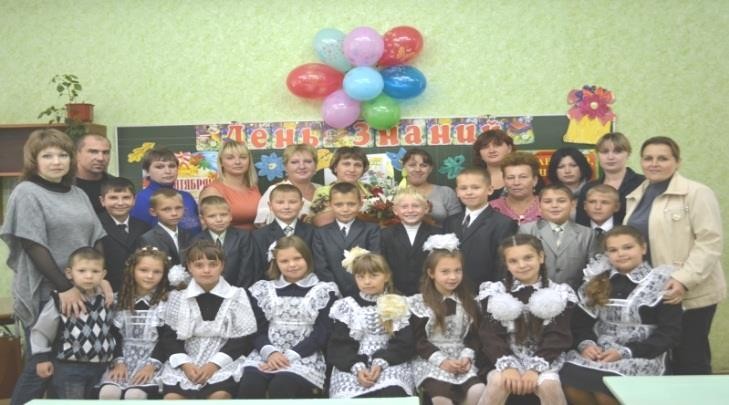 Формирование здоровья подрастающего человека происходит в течение всего учебно-воспитательного процесса, с использованием разных видов деятельности, форм, методов и приемов. Однозначно, что без участия родителей учащихся вся эта работа будет неэффективной.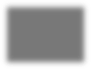 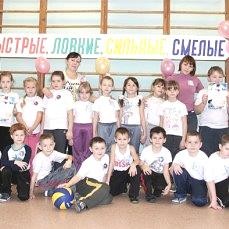 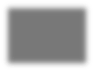 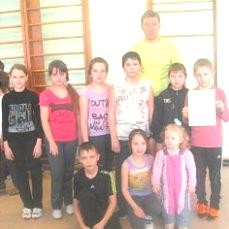 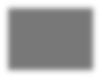 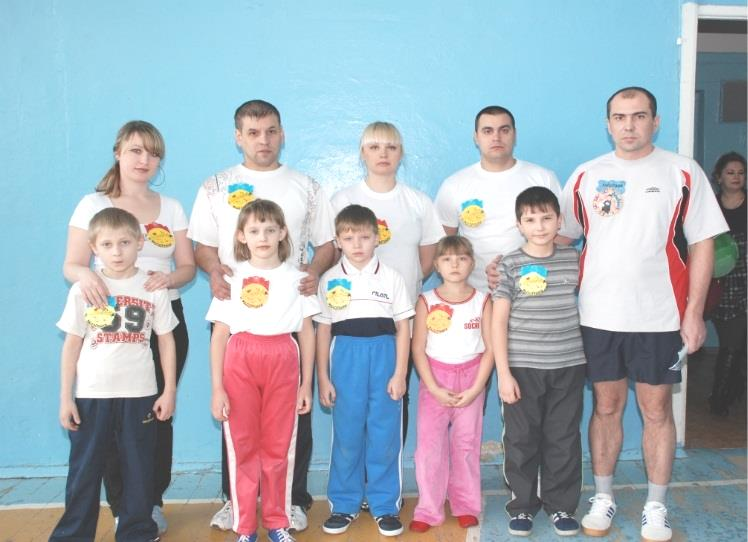 Сотрудничая с родителями, мы должны создать благоприятные условия для обеспечения взаимопонимания в формировании здоровой личности ребенка, ее ценностных ориентаций, в раскрытии индивидуальности каждого ребенка, его творческого потенциала.Здоровье, счастье и успешность детей - норма жизни в современном обществе и совместная цель родителей и педагогов.А успех сотрудничества семьи и школы обеспечивается благодаря:педагогическому такту и этике взаимоотношений;педагогической	подготовленности	родителей	и	уровню	их культуры;педагогическому просвещению родителей;умению видеть сложные взаимоотношения в семье;единству требований школы и семьи.